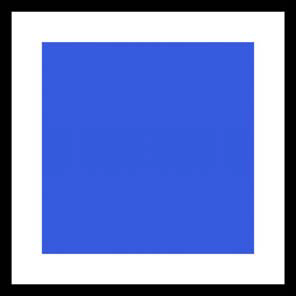 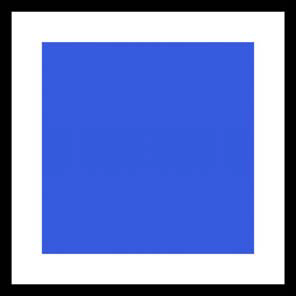 所属　作成者                                                                       所属　作成者                                                                       所属　作成者保存期間                                                                              保存期間                                                                              保存期間